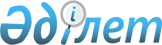 О внесении изменений и дополнений в решение Кызылординского областного маслихата от 6 декабря 2012 года N 61 "Об областном бюджете на 2013-2015 годы"
					
			Утративший силу
			
			
		
					Решение маслихата Кызылординской области от 18 февраля 2013 года N 81. Зарегистрировано Департаментом юстиции Кызылординской области 21 февраля 2013 года за N 4410. Утратило силу в связи с истечением срока применения - (письмо маслихата Кызылординской области от 14 января 2014 года N 1-03-18/26М)      Сноска. Утратило силу в связи с истечением срока применения - (письмо маслихата Кызылординской области от 14.01.2014 N 1-03-18/26М).      Примечание РЦПИ.

      В тексте документа сохранена пунктуация и орфография оригинала.

      В соответствии с пунктом 5 статьи 104 и пунктом 4 статьи 106 кодекса Республики Казахстан от 4 декабря 2008 года N 95-IV "Бюджетный кодекс Республики Казахстан", подпунктом 1) пункта 1 статьи 6 Закона Республики Казахстан от 23 января 2001 года N 148 "О местном государственном управлении и самоуправлении в Республике Казахстан" Кызылординский областной маслихат РЕШИЛ:



      1. Внести в решение очередной 12 сессии Кызылординского областного маслихата от 6 декабря 2012 года N 61 "Об областном бюджете на 2013-2015 годы" (зарегистрировано в Реестре государственной регистрации нормативных правовых актов за номером 4372, опубликовано в областной газете "Сыр бойы" от 27 декабря 2012 года N 200, областной газете "Кызылординские вести" от 27 декабря 2012 года N 200) следующие изменения и дополнения:



      пункт 1 изложить в следующей редакции:

      "1. Утвердить областной бюджет на 2013-2015 годы согласно приложениям 1, 2 и 3, в том числе на 2013 год в следующих объемах:

      "1) доходы – 128 657 655 тысяч тенге, в том числе:

      налоговые поступления – 15 228 495 тысяч тенге;

      неналоговые поступления – 343 056 тысяч тенге;

      поступления от продажи основного капитала – 4 066 тысяч тенге;

      поступления трансфертов – 113 082 038 тысяч тенге;

      2) затраты – 131 733 011 тысяч тенге;

      3) чистое бюджетное кредитование – 2 314 750 тысяч тенге;

      бюджетные кредиты – 3 030 356 тысяч тенге;

      погашение бюджетных кредитов – 715 606 тысяч тенге;

      4) сальдо по операциям с финансовыми активами – 1 100 000 тысяч тенге;

      приобретение финансовых активов – 1 100 000 тысяч тенге;

      поступления от продажи финансовых активов государства – 0 тенге;

      5) дефицит (профицит) бюджета – -6 490 106 тысяч тенге;

      6) финансирование дефицита (использование профицита) бюджета –  6 490 106 тысяч тенге.";



      подпункты 1), 5), 6), 8), 9) пункта 4 изложить в следующей редакции:

      "1) на содержание объектов образования – 476 570 тысяч тенге;";

      "5) на выплату социальной помощи по оплате коммунальных услуг гражданам, проработавшим в годы Великой Отечественной войны в тылу не менее 6 месяцев – 380 311 тысяч тенге;

      6) на капитальный и средний ремонт автомобильных дорог районного значения (улиц города) – 2 103 148 тысяч тенге;"

      "8) на содержание объектов культуры – 50 588 тысяч тенге;

      9) на благоустройство населенных пунктов – 1 331 061 тысяч тенге;";



      пункт 4 дополнить подпунктами 10), 11), 12), 13) следующего содержания:

      "10) на разработку проектно-сметной документации с государственной экспертизой и (или) капитальный ремонт объектов образования – 473 207 тысяч тенге;

      11) на укрепление материально-технической базы организаций спорта Аральского района – 2 830 тысяч тенге;

      12) на подготовку, размещение и оформление областного центра рекламно-разъяснительными материалами – 22 200 тысяч тенге;

      13) на капитальный ремонт железобетонного моста через канал на 5-ом км автомобильной дороги "поселок Айтеке би – город Казалинск" Казалинского района – 125 203 тысяч тенге.";



      подпункты 2), 3), 4), 5) пункта 6 изложить в следующей редакции:

      "2) на развитие системы водоснабжения и водоотведения – 238 556 тысяч тенге;

      3) на развитие коммунального хозяйства – 883 406 тысяч тенге;

      4) на развитие системы водоснабжения в сельских населенных пунктах – 318 413 тысяч тенге;

      5) на развитие транспортной инфраструктуры – 144 575 тысяч тенге;";



      пункт 6 дополнить подпунктами 6), 7), 8), 9), 10), 11) следующего содержания:

      "6) на развитие теплоэнергетической системы – 17 300 тысяч тенге;

      7) на проектирование, строительство и (или) приобретение жилья государственного коммунального жилищного фонда – 72 000 тысяч тенге;

      8) на проектирование, развитие, обустройство и (или) приобретение инженерно-коммуникационной инфраструктуры – 44 533 тысяч тенге;

      9) на строительство и (или) приобретение служебного жилища и развитие (или) приобретение инженерно-коммуникационной инфраструктуры в рамках Программы занятости 2020 – 7 902 тысяч тенге;

      10) на увеличение уставного капитала юридических лиц – 1 312 938 тысяч тенге;

      11) на проектирование, реконструкцию уличного освещения населенных пунктов области – 17 200 тысяч тенге.";



      пункт 12 исключить;



      приложение 1 к указанному решению изложить в новой редакции согласно приложению к настоящему решению.



      2. Настоящее решение вводится в действие с 1 января 2013 года и подлежит официальному опубликованию.      Председатель внеочередной

      15 сессии Кызылординского

      областного маслихата                           У. Жусупов      Секретарь Кызылординского

      областного маслихата                           Б. Еламанов      Приложение

      к решению внеочередной 15 сессии

      Кызылординского областного маслихата

      от "18" февраля 2013 года N 81      Приложение 1

      к решению 12 сессии

       Кызылординского областного маслихата

      от "6" декабря 2012 года N 61        

Областной бюджет на 2013 год
					© 2012. РГП на ПХВ «Институт законодательства и правовой информации Республики Казахстан» Министерства юстиции Республики Казахстан
				КатегорияКатегорияКатегорияКатегорияСумма, тысяч тенге
КлассКлассКлассПодклассПодклассНаименование
1. Доходы128 657 6551Налоговые поступления15 228 49501Подоходный налог2 751 8592Индивидуальный подоходный налог2 751 85903Социальный налог2 794 1661Социальный налог2 794 16605Внутренние налоги на товары, работы и услуги9 682 4703Поступления за использование природных и других ресурсов9 682 4702Неналоговые поступления343 05601Доходы от государственной собственности45 7191Поступления части чистого дохода государственных предприятий6005Доходы от аренды имущества, находящегося в государственной собственности7 6707Вознаграждения по кредитам, выданным из государственного бюджета37 44902Поступления от реализации товаров (работ, услуг) государственными учреждениями, финансируемыми из государственного бюджета4 0001Поступления от реализации товаров (работ, услуг) государственными учреждениями, финансируемыми из государственного бюджета4 00003Поступления денег от проведения государственных закупок, организуемых государственными учреждениями, финансируемыми из государственного бюджета3 3001Поступления денег от проведения государственных закупок, организуемых государственными учреждениями, финансируемыми из государственного бюджета3 30004Штрафы, пени, санкции, взыскания, налагаемые государственными учреждениями, финансируемыми из государственного бюджета, а также содержащимися и финансируемыми из бюджета (сметы расходов) Национального Банка Республики Казахстан203 2971Штрафы, пени, санкции, взыскания, налагаемые государственными учреждениями, финансируемыми из государственного бюджета, а также содержащимися и финансируемыми из бюджета (сметы расходов) Национального Банка Республики Казахстан, за исключением поступлений от организаций нефтяного сектора203 29706Прочие неналоговые поступления86 7401Прочие неналоговые поступления86 7403Поступления от продажи основного капитала4 06601Продажа государственного имущества, закрепленного за государственными учреждениями4 0661Продажа государственного имущества, закрепленного за государственными учреждениями4 0664Поступления трансфертов 113 082 03801Трансферты из нижестоящих органов государственного управления485 6312Трансферты из районных (городских) бюджетов485 63102Трансферты из вышестоящих органов государственного управления112 596 4071Трансферты из республиканского бюджета112 596 407Функциональная группаФункциональная группаФункциональная группаФункциональная группаАдминистратор бюджетных программАдминистратор бюджетных программАдминистратор бюджетных программПрограммаПрограммаНаименование2. Расходы131 733 01101Государственные услуги общего характера2 161 469110Аппарат маслихата области39 822001Услуги по обеспечению деятельности маслихата области39 687003Капитальные расходы государственного органа 135120Аппарат акима области1 400 240001Услуги по обеспечению деятельности акима области1 341 022006Аппарат специального представителя Президента Республики Казахстан на комплексе "Байконур"34 327007Капитальные расходы подведомственных государственных учреждений и организаций24 891282Ревизионная комиссия области142 464001Услуги по обеспечению деятельности ревизионной комиссии области 141 918003Капитальные расходы государственного органа546257Управление финансов области112 213001Услуги по реализации государственной политики в области исполнения местного бюджета и управления коммунальной собственностью105 361009Приватизация, управление коммунальным имуществом, постприватизационная деятельность и регулирование споров, связанных с этим 1 948010Учет, хранение, оценка и реализация имущества, поступившего в коммунальную собственность3 341013Капитальные расходы государственного органа 1 563258Управление экономики и бюджетного планирования области466 730001Услуги по реализации государственной политики в области формирования и развития экономической политики, системы государственного планирования и управления области105 456005Капитальные расходы государственного органа 180108Разработка или корректировка технико-экономического обоснования местных бюджетных инвестиционных проектов и концессионных проектов и проведение его экспертизы, консультативное сопровождение концессионных проектов361 09402Оборона888 978250Управление по мобилизационной подготовке, гражданской обороне, организации предупреждения и ликвидации аварий и стихийных бедствий области888 978001Услуги по реализации государственной политики на местном уровне в области мобилизационной подготовки, гражданской обороны, организации предупреждения и ликвидации аварий и стихийных бедствий41 543003Мероприятия в рамках исполнения всеобщей воинской обязанности14 769005Мобилизационная подготовка и мобилизация областного масштаба23 377006Предупреждение и ликвидация чрезвычайных ситуаций областного масштаба778 823007Подготовка территориальной обороны и территориальная оборона областного масштаба10 619009Капитальные расходы государственного органа 19 84703Общественный порядок, безопасность, правовая, судебная, уголовно-исполнительная деятельность5 182 572252Исполнительный орган внутренних дел, финансируемый из областного бюджета5 129 738001Услуги по реализации государственной политики в области обеспечения охраны общественного порядка и безопасности на территории области4 133 682003Поощрение граждан, участвующих в охране общественного порядка2 139006Капитальные расходы государственного органа 877 888008Обеспечение безопасности дорожного движения 23 320013Услуги по размещению лиц, не имеющих определенного места жительства и документов45 100014Организация содержания лиц, арестованных в административном порядке47 609271Управление строительства области52 834053Строительство объектов общественного порядка и безопасности52 83404Образование22 301 025261Управление образования области12 280 501001Услуги по реализации государственной политики на местном уровне в области образования 94 322004Информатизация системы образования в областных государственных учреждениях образования 8 217003Общеобразовательное обучение по специальным образовательным учебным программам752 449005Приобретение и доставка учебников, учебно-методических комплексов для областных государственных учреждений образования125 828006Общеобразовательное обучение одаренных детей в специализированных организациях образования560 999007Проведение школьных олимпиад, внешкольных мероприятий и конкурсов областного масштаба114 831011Обследование психического здоровья детей и подростков и оказание психолого-медико-педагогической консультативной помощи населению102 520012Реабилитация и социальная адаптация детей и подростков с проблемами в развитии186 812013Капитальные расходы государственного органа1 029019Присуждение грантов областным государственным учреждениям образования за высокие показатели работы46 790024Подготовка специалистов в организациях технического и профессионального образования2 396 619025Подготовка специалистов в организациях после среднего образования1 164 027027Целевые текущие трансферты бюджетам районов (городов областного значения) на реализацию государственного образовательного заказа в дошкольных организациях образования2 353 602029Методическая работа44 255033Целевые текущие трансферты бюджетам районов (городов областного значения) на ежемесячную выплату денежных средств опекунам (попечителям) на содержание ребенка-сироты (детей-сирот) и ребенка (детей), оставшегося без попечения родителей152 299042Целевые текущие трансферты бюджетам районов (городов областного значения) на обеспечение оборудованием, программным обеспечением детей-инвалидов, обучающихся на дому186 646045Целевые текущие трансферты бюджетам районов (городов областного значения) на увеличение размера доплаты за квалификационную категорию учителям школ и воспитателям дошкольных организаций образования 522 643048Целевые текущие трансферты бюджетам районов (городов областного значения) на оснащение учебным оборудованием кабинетов физики, химии, биологии в государственных учреждениях основного среднего и общего среднего образования122 910052Повышение квалификации, подготовка и переподготовка кадров в рамках реализации Программы занятости 20201 989 322061Целевые текущие трансферты бюджетам районов (городов областного значения) на повышение оплаты труда учителям, прошедшим повышение квалификации по трехуровневой системе149 903067Капитальные расходы подведомственных государственных учреждений и организаций158 703113Целевые текущие трансферты из местных бюджетов1 045 775252Исполнительный орган внутренних дел, финансируемый из областного бюджета79 093007Повышение квалификации и переподготовка кадров79 093253Управление здравоохранения области356 818043Подготовка специалистов в организациях технического и профессионального, после среднего образования 297 626003Повышение квалификации и переподготовка кадров59 192260Управление туризма, физической культуры и спорта области1 354 049006Дополнительное образование для детей и юношества по спорту1 164 924007Общеобразовательное обучение одаренных в спорте детей в специализированных организациях образования189 125271Управление строительства области8 230 564037Строительство и реконструкция объектов образования 8 230 56405Здравоохранение27 917 656253Управление здравоохранения области22 676 070001Услуги по реализации государственной политики на местном уровне в области здравоохранения93 574005Производство крови, ее компонентов и препаратов для местных организаций здравоохранения 290 156006Услуги по охране материнства и детства94 042007Пропаганда здорового образа жизни109 437008Реализация мероприятий по профилактике и борьбе со СПИД в Республике Казахстан14 734009Оказание медицинской помощи лицам, страдающим туберкулезом, инфекционными заболеваниями, психическими расстройствами и расстройствами поведения, в том числе связанные с употреблением психоактивных веществ4 598 178010Оказание амбулаторно-поликлинической помощи населению за исключением медицинской помощи, оказываемой из средств республиканского бюджета, в медицинских организациях, за исключением субъектов здравоохранения районного значения и села 3 007 434011Оказание скорой медицинской помощи и санитарная авиация, за исключением оказываемой за счет средств республиканского бюджета и субъектами здравоохранения районного значения и села 892 022013Проведение патологоанатомического вскрытия24 922014Обеспечение лекарственными средствами и специализированными продуктами детского и лечебного питания отдельных категорий населения на амбулаторном уровне638 532016Обеспечение граждан бесплатным или льготным проездом за пределы населенного пункта на лечение22 470017Приобретение тест-систем для проведения дозорного эпидемиологического надзора1 092018Информационно-аналитические услуги в области здравоохранения24 369019Обеспечение больных туберкулезом противотуберкулезными препаратами 243 593020Обеспечение больных диабетом противодиабетическими препаратами79 652021Обеспечение онкогематологических больных химиопрепаратами62 786022Обеспечение лекарственными средствами больных с хронической почечной недостаточностью, аутоиммунными, орфанными заболеваниями, иммунодефицитными состояниями, а также больных после трансплантации почек126 760026Обеспечение факторами свертывания крови больных гемофилией360 220027Централизованный закуп вакцин и других медицинских иммунобиологических препаратов для проведения иммунопрофилактики населения977 357029Областные базы спецмедснабжения24 278033Капитальные расходы медицинских организаций здравоохранения921 629045Обеспечение лекарственными средствами на льготных условиях отдельных категорий граждан на амбулаторном уровне лечения 203 790046Оказание медицинской помощи онкологическим больным в рамках гарантированного объема бесплатной медицинской помощи 811 411048Оказание медицинской помощи населению в рамках гарантированного объема бесплатной медицинской помощи субъектами здравоохранения районного значения и села9 053 632271Управление строительства области5 241 586038Строительство и реконструкция объектов здравоохранения 4 446 983083Строительство врачебных амбулаторий и фельдшерского акушерских пунктов, расположенных в сельских населенных пунктах в рамках Программы занятости 2020794 60306Социальная помощь и социальное обеспечение3 563 134256Управление координации занятости и социальных программ области3 197 763001Услуги по реализации государственной политики на местном уровне в области обеспечения занятости и реализации социальных программ для населения127 257002Предоставление специальных социальных услуг для престарелых и инвалидов в медико-социальных учреждениях (организациях) общего типа210 718003Социальная поддержка инвалидов208 318011Оплата услуг по зачислению, выплате и доставке пособий и других социальных выплат6013Предоставление специальных социальных услуг для инвалидов с психоневрологическими заболеваниями, в психоневрологических медико-социальных учреждениях (организациях)425 265014Предоставление специальных социальных услуг для престарелых, инвалидов, в том числе детей-инвалидов, в реабилитационных центрах518 299015Предоставление специальных социальных услуг для детей-инвалидов с психоневрологическими патологиями в детских психоневрологических медико-социальных учреждениях (организациях)361 631017Целевые текущие трансферты бюджетам районов (городов областного значения) на введение стандартов специальных социальных услуг70 306018Размещение государственного социального заказа в неправительственном секторе 33 996026Целевые текущие трансферты бюджетам районов (городов областного значения) на развитие сети отделений дневного пребывания в медико-социальных учреждениях25 905037Целевые текущие трансферты бюджетам районов (городов областного значения) на реализацию мероприятий Программы занятости 2020786 760067Капитальные расходы подведомственных государственных учреждений и организаций29 435113Целевые текущие трансферты из местных бюджетов399 867261Управление образования области276 115015Социальное обеспечение сирот, детей, оставшихся без попечения родителей234 941037Социальная реабилитация41 174271Управление строительства области76 388039Строительство и реконструкция объектов социального обеспечения76 388265Управление предпринимательства и промышленности области12 868018Обучение предпринимательству участников Программы занятости 2020 12 86807Жилищно-коммунальное хозяйство17 117 942268Управление пассажирского транспорта и автомобильных дорог области1 280 793021Целевые текущие трансферты бюджетам районов (городов областного значения) на развитие сельских населенных пунктов в рамках Программы занятости 20201 280 793271Управление строительства области4 377 125013Целевые трансферты на развитие бюджетам районов (городов областного значения) на развитие коммунального хозяйства84 580014Целевые трансферты на развитие бюджетам районов (городов областного значения) на проектирование, строительство и (или) приобретение жилья коммунального жилищного фонда430 208027Целевые трансферты на развитие бюджетам районов (городов областного значения) на проектирование, развитие, обустройство и (или) приобретение инженерно-коммуникационной инфраструктуры 1 659 533030Развитие коммунального хозяйства2 194 902072Целевые трансферты на развитие бюджетам районов (городов областного значения) на строительство и (или) приобретение служебного жилища и развитие (или) приобретение инженерно-коммуникационной инфраструктуры в рамках Программы занятости 2020 7 902279Управление энергетики и жилищно-коммунального хозяйства области11 460 024001Услуги по реализации государственной политики на местном уровне в области энергетики и жилищно-коммунального хозяйства 65 864005Капитальные расходы государственного органа 174010Целевые трансферты на развитие бюджетам районов (городов областного значения) на развитие системы водоснабжения и водоотведения 3 575 521014Целевые трансферты на развитие бюджетам районов (городов областного значения) на развитие коммунального хозяйства582 276030Целевые трансферты на развитие бюджетам районов (городов областного значения) на развитие системы водоснабжения в сельских населенных пунктах 3 908 516038Развитие коммунального хозяйства431 460113Целевые текущие трансферты из местных бюджетов1 331 061114Целевые трансферты на развитие из местных бюджетов1 565 15208Культура, спорт, туризм и информационное пространство5 126 779262Управление культуры области1 044 280001Услуги по реализации государственной политики на местном уровне в области культуры 43 388003Поддержка культурно-досуговой работы221 210005Обеспечение сохранности историко-культурного наследия и доступа к ним170 005007Поддержка театрального и музыкального искусства255 417008Обеспечение функционирования областных библиотек110 484032Капитальные расходы подведомственных государственных учреждений и организаций193 188113Целевые текущие трансферты из местных бюджетов50 588260Управление туризма, физической культуры и спорта области1 340 373001Услуги по реализации государственной политики на местном уровне в сфере туризма, физической культуры и спорта243 916003Проведение спортивных соревнований на областном уровне44 613004Подготовка и участие членов областных сборных команд по различным видам спорта на республиканских и международных спортивных соревнованиях940 287013Регулирование туристской деятельности3 477015Увеличение размера доплаты за квалификационную категорию учителям школ-интернатов для одаренных в спорте детей910032Капитальные расходы подведомственных государственных учреждений и организаций104 340113Целевые текущие трансферты из местных бюджетов2 830259Управление архивов и документации области177 979001Услуги по реализации государственной политики на местном уровне по управлению архивным делом25 476002Обеспечение сохранности архивного фонда139 503032Капитальные расходы подведомственных государственных учреждений и организаций13 000264Управление по развитию языков области43 356001Услуги по реализации государственной политики на местном уровне в области развития языков29 141002Развитие государственного языка и других языков народа Казахстана14 215263Управление внутренней политики области573 691001Услуги по реализации государственной, внутренней политики на местном уровне 123 161007Услуги по проведению государственной информационной политики 428 330113Целевые текущие трансферты из местных бюджетов22 200283Управление по вопросам молодежной политики области198 992001Услуги по реализации молодежной политики на местном уровне114 440003Капитальные расходы государственного органа138113Целевые текущие трансферты из местных бюджетов84 414271Управление строительства области1 748 108016Развитие объектов культуры1 386 466017Развитие объектов спорта и туризма356 392018Развитие объектов архивов5 25009Топливно-энергетический комплекс и недропользование197 864279Управление энергетики и жилищно-коммунального хозяйства области197 864007Развитие теплоэнергетической системы27 185011Целевые трансферты на развитие бюджетам районов (городов областного значения) на развитие теплоэнергетической системы17 300071Развитие газотранспортной системы 153 37910Сельское, водное, лесное, рыбное хозяйство, особо охраняемые природные территории, охрана окружающей среды и животного мира, земельные отношения7 397 859255Управление сельского хозяйства области5 357 380001Услуги по реализации государственной политики на местном уровне в сфере сельского хозяйства82 369002Поддержка семеноводства 219 473010Государственная поддержка племенного животноводства 698 431011Государственная поддержка повышения урожайности и качества производимых сельскохозяйственных культур 565 972013Субсидирование повышения продуктивности и качества продукции животноводства318 839014Субсидирование стоимости услуг по доставке воды сельскохозяйственным товаропроизводителям337 500016Обеспечение закладки и выращивания многолетних насаждений плодово-ягодных культур и винограда 93 783018Обезвреживание пестицидов (ядохимикатов)1 550020Удешевление стоимости горюче-смазочных материалов и других товарно-материальных ценностей, необходимых для проведения весенне-полевых и уборочных работ 1 645 786026Целевые текущие трансферты бюджетам районов (городов областного значения) на проведение противоэпизоотических мероприятий630 461028Услуги по транспортировке ветеринарных препаратов до пункта временного хранения5 986029Мероприятия по борьбе с вредными организмами сельскохозяйственных культур12 369030Централизованный закуп ветеринарных препаратов по профилактике и диагностике энзоотических болезней животных, услуг по их профилактике и диагностике, организация их хранения и транспортировки (доставки) местным исполнительным органам районов (городов областного значения)67 456031Централизованный закуп изделий и атрибутов ветеринарного назначения для проведения идентификации сельскохозяйственных животных, ветеринарного паспорта на животное и их транспортировка (доставка) местным исполнительным органам районов (городов областного значения)15 020040Централизованный закуп средств индивидуальной защиты работников, приборов, инструментов, техники, оборудования и инвентаря для материально-технического оснащения государственных ветеринарных организаций562 700099Целевые текущие трансферты бюджетам районов (городов областного значения) на реализацию мер по оказанию социальной поддержки специалистов 99 685254Управление природных ресурсов и регулирования природопользования области1 022 907001Услуги по реализации государственной политики в сфере охраны окружающей среды на местном уровне60 114002Установление водоохранных зон и полос водных объектов26 014003Обеспечение функционирования водохозяйственных сооружений, находящихся в коммунальной собственности159 234005Охрана, защита, воспроизводство лесов и лесоразведение486 244006Охрана животного мира943008Мероприятия по охране окружающей среды248 954013Капитальные расходы государственного органа 2 532032Капитальные расходы подведомственных государственных учреждений и организаций38 872251Управление земельных отношений области64 714001Услуги по реализации государственной политики в области регулирования земельных отношений на территории области32 745003Регулирование земельных отношений 31 969279Управление энергетики и жилищно-коммунального хозяйства области880 666032Субсидирование стоимости услуг по подаче питьевой воды из особо важных групповых и локальных систем водоснабжения, являющихся безальтернативными источниками питьевого водоснабжения 880 666271Управление строительства области72 192022Развитие объектов охраны окружающей среды72 19211Промышленность, архитектурная, градостроительная и строительная деятельность234 614271Управление строительства области61 050001Услуги по реализации государственной политики на местном уровне в области строительства60 951005Капитальные расходы государственного органа 99272Управление архитектуры и градостроительства области173 564001Услуги по реализации государственной политики в области архитектуры и градостроительства на местном уровне33 300002Разработка комплексных схем градостроительного развития и генеральных планов населенных пунктов119 938003Создание информационных систем16 461004Капитальные расходы государственного органа 0032Капитальные расходы подведомственных государственных учреждений и организаций3 86512Транспорт и коммуникации5 249 229268Управление пассажирского транспорта и автомобильных дорог области5 249 229001Услуги по реализации государственной политики на местном уровне в области транспорта и коммуникаций 49 298002Развитие транспортной инфраструктуры1 217 317003Обеспечение функционирования автомобильных дорог91 356005Субсидирование пассажирских перевозок по социально значимым межрайонным (междугородним) сообщениям16 525007Целевые трансферты на развитие бюджетам районов (городов областного значения) на развитие транспортной инфраструктуры144 575008Целевые текущие трансферты бюджетам районов (городов областного значения) на капитальный и средний ремонт автомобильных дорог районного значения (улиц города) и улиц населенных пунктов2 500 694025Капитальный и средний ремонт автомобильных дорог областного значения и улиц населенных пунктов604 261113Целевые текущие трансферты из местных бюджетов125 203114Целевые трансферты на развитие из местных бюджетов500 00013Прочие2 073 554265Управление предпринимательства и промышленности области450 059001Услуги по реализации государственной политики на местном уровне в области развития предпринимательства и промышленности 73 165002Капитальные расходы государственного органа730004Поддержка частного предпринимательства в рамках программы "Дорожная карта бизнеса - 2020"30 000007Реализация Стратегии индустриально-инновационного развития1 164011Поддержка предпринимательской деятельности25 000014Субсидирование процентной ставки по кредитам в рамках программы "Дорожная карта бизнеса - 2020"240 000015Частичное гарантирование кредитов малому и среднему бизнесу в рамках программы "Дорожная карта бизнеса - 2020"50 000016Сервисная поддержка ведения бизнеса в рамках программы "Дорожная карта бизнеса - 2020"30 000120Аппарат акима области225 922008Обеспечение деятельности государственного учреждения "Центр информационных технологий"225 922257Управление финансов области421 098012Резерв местного исполнительного органа области421 098258Управление экономики и бюджетного планирования области327 020020Целевые текущие трансферты бюджетам районов (городов областного значения) на реализацию мер по содействию экономическому развитию регионов в рамках Программы "Развитие регионов"327 020271Управление строительства области177 063051Развитие индустриальной инфраструктуры в рамках программы "Дорожная карта бизнеса - 2020"177 063279Управление энергетики и жилищно-коммунального хозяйства области472 392037Развитие инженерной инфраструктуры в рамках Программы "Развитие регионов"472 39214Обслуживание долга3 360257Управление финансов области3 360016Обслуживание долга местных исполнительных органов по выплате вознаграждений и иных платежей по займам из республиканского бюджета3 36015Трансферты32 316 976257Управление финансов области32 316 976007Субвенции29 573 715011Возврат неиспользованных (недоиспользованных) целевых трансфертов1 876 940024Целевые текущие трансферты в вышестоящие бюджеты в связи с передачей функций государственных органов из нижестоящего уровня государственного управления в вышестоящий866 3213. Чистое бюджетное кредитование2 314 750Бюджетные кредиты3 030 35606Социальная помощь и социальное обеспечение1 584 000255Управление сельского хозяйства области1 584 000037Предоставление бюджетных кредитов для содействия развитию предпринимательства на селе в рамках Программы занятости 20201 584 00007Жилищно-коммунальное хозяйство690 774271Управление строительства области690 774009Кредитование бюджетов районов (городов областного значения) на проектирование, строительство и (или) приобретение жилья690 77410Сельское, водное, лесное, рыбное хозяйство, особо охраняемые природные территории, охрана окружающей среды и животного мира, земельные отношения755 582255Управление сельского хозяйства области755 582025Бюджетные кредиты местным исполнительным органам для реализации мер социальной поддержки специалистов755 582Погашение бюджетных кредитов715 6065Погашение бюджетных кредитов715 606Погашение бюджетных кредитов715 6061Погашение бюджетных кредитов, выданных из государственного бюджета715 6064. Сальдо по операциям с финансовыми активами1 100 000Приобретение финансовых активов1 100 00013Прочие1 100 000257Управление финансов области1 100 000005Формирование или увеличение уставного капитала юридических лиц1 100 0005. Дефицит (профицит) бюджета-6 490 1066. Финансирование дефицита (использование профицита) бюджета6 490 106Поступление займов2 951 7727Поступление займов2 951 77201Внутренние государственные займы2 951 7722Договоры займа2 951 772Погашение займов663 03516Погашение займов663 035257Управление финансов области663 035015Погашение долга местного исполнительного органа перед вышестоящим бюджетом663 0358Используемые остатки бюджетных средств4 201 36901Остатки бюджетных средств4 201 3691Свободные остатки бюджетных средств5 770 1512Остатки бюджетных средств на конец отчетного периода1 568 782